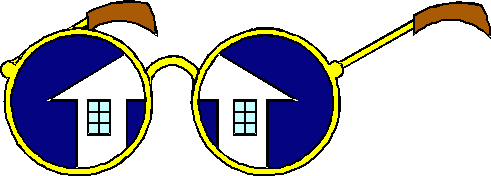 Housing Visions Continuum of Care February 14, 2013Agenda:  I.  	Introductions/ Welcome/ Sign InII.	Review Minutes from January meeting III.	Balance of State Committee Reports – BoS Regional Subcommittee – TeenaCoC Application OverviewNew Performance goalsAverage stay in emergency shelter and transitional housing Increase percentage of participants obtaining mainstream resourcesMay be a matter of documentation?BoS Subcommittee times and changesRapid Re-Housing - BoS – March 12 @ 10:30 am - Casey McCall March, June, September & December (quarterly)Permanent Supportive Housing - BoS– February 12 @ 10:30am - Karen WrayFebruary, May, August, & November (quarterly)CHIN Committee & Data Quality – BoS – March 26  @ 10:30am – Rev. Bob SilberMarch, May, July, September, & November (every other month)Food Policy Council –Rev. Bob SilberUnaccompanied Youth – Vickie ToepperSupportive Housing – Tami HefnerIV.	Point In Time Count OverviewWhat Worked?What Didn’t?SurveysV.	Agency UpdatesAdjournNext meeting:    	Second Thursday of each monthMarch 14, 201312:00 at Catawba County United Way															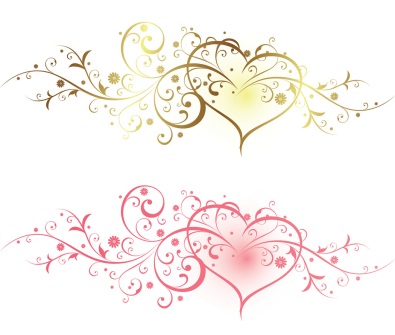 